Publicado en Sevilla el 05/01/2024 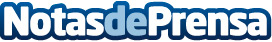 Desmitificando los implantes dentales Calidental se hace eco de la información lanzada por La Voz de Galicia sobre los mitos que existen con los implantes dentalesDatos de contacto:CalidentalCalidental954 58 64 64Nota de prensa publicada en: https://www.notasdeprensa.es/desmitificando-los-implantes-dentales_1 Categorias: Otros Servicios Odontología Servicios médicos http://www.notasdeprensa.es